IInspector of Custodial Services Act 2003Portfolio:Minister for Corrective ServicesAgency:Inspector of Custodial ServicesInspector of Custodial Services Act 20032003/07515 Dec 200315 Dec 2003 (see s. 2)Financial Administration Legislation Amendment Act 2005 s. 412005/00527 Jun 20051 Jan 2006 (see s. 2 and Gazette 23 Dec 2005 p. 6243)Financial Legislation Amendment and Repeal Act 2006 s. 4 & Sch. 1 cl. 902006/07721 Dec 20061 Feb 2007 (see s. 2(1) and Gazette 19 Jan 2007 p. 137)Reprint 1 as at 20 Apr 2007 Reprint 1 as at 20 Apr 2007 Reprint 1 as at 20 Apr 2007 Reprint 1 as at 20 Apr 2007 Statutes (Repeals and Miscellaneous Amendments) Act 2009 s. 782009/00821 May 200922 May 2009 (see s. 2(b))Acts Amendment (Bankruptcy) Act 2009 s. 462009/01816 Sep 200917 Sep 2009 (see s. 2(b))Inspector of Custodial Services Amendment Act 20112011/05211 Nov 2011s. 1 & 2: 11 Nov 2011 (see s. 2(a));Act other than s. 1 & 2: 18 Jan 2012 (see s. 2(b) and Gazette 17 Jan 2012 p. 463)Corruption and Crime Commission Amendment (Misconduct) Act 2014 s. 342014/0359 Dec 20141 Jul 2015 (see s. 2(b) and Gazette 26 Jun 2015 p. 2235)Reprint 2 as at 13 May 2016 Reprint 2 as at 13 May 2016 Reprint 2 as at 13 May 2016 Reprint 2 as at 13 May 2016 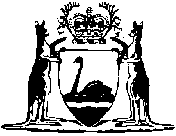 